     ООО « АссолЪ» www.promalpservice.ru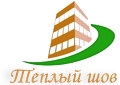 ООО " АссолЪ"    Высотные работы методом пром. альпинизмаИНН 7710949692, КПП 771001001, ОГРН 1137746957886Юр. адрес: РФ, 123001, г. Москва, Переулок Трехпрудный, д. 11/13, стр. 2, пом. III, ком. 1
расч. сч. 40702810638120011759, в ОАО  "Сбербанк России" г.МоскваБИК 44525225, кор.сч. 30101810400000000225                                                       Тел.   +7(495)585-79-00                                                                                                                                                                                                                                                                                                                                                                                                  ……………………..                                                                                                                                                    ……………………..                                         Коммерческое предложение	На работы по герметизации межпанельных стыков, по адресу:  Павшинский бульварСроки работ: 30 рабочих дня с начала действия Договора.Предоплата 30 % по Договору.Начало работ: ориентировочно    1 июня  2019г.Гарантия  на работы 3 года.Перечень основных работ, выполняемых ООО “АссолЪ”:производство кровельных и гидроизоляционных работ;герметизация швов, герметизация межпанельных стыков, герметизация балконов;мытье окон, помывка стен, удаление грязи с фасадов зданий;уборка снега, удаление наледи с крыш и водосточных систем зданий;.проведение обследований, осмотров и выявление дефектов высотных конструкций;производство малярных работ; работ  по антикоррозийной и огне- биозащите;наружная реставрация; текущий ремонт фасадов зданий и сооружений;Генеральный директор                                                                              Снятков В.Ю. Виды работГерметизация межпанельных швовГерметизация козырька балконаТехнология ремонта межпанельных швовГерметизация оконРемонт крыши балконовОтделка монолитных поясовРемонт мягкой кровлиУтепление фасадов зданийМойка оконМонтаж рекламыУборка снега с кровлиДемонтаж кирпичных дымовых труб№Наименование работЕдиницыизмеренияКол-воЦена заед. (руб.)Цена заед. (руб.)Сумма(руб.)1.Герметизация наружных стыков  м/пог. 160320-00320-0051200-002.Материалы1.1 Рустил (белый) Кг.90120-00120-0010800-001.2 Вилатерм СП (40 мм)м/пог.16010-0010-001600-001.3 Пена  монтажнаяШт.26270-00270-00 7020-003.Транспортные и прочие расходы            Из них НДС  20 %            Из них НДС  20 %            Из них НДС  20 %11770-0011770-0011770-0011770-00Итого полные затраты (со стоимостью материалов) Итого полные затраты (со стоимостью материалов) Итого полные затраты (со стоимостью материалов) Итого полные затраты (со стоимостью материалов) Итого полные затраты (со стоимостью материалов) 70620-0070620-00Просим направить в наш адрес сметный расчет в нормативных базах ТСН на следующие виды работ:Просим направить в наш адрес сметный расчет в нормативных базах ТСН на следующие виды работ:Просим направить в наш адрес сметный расчет в нормативных базах ТСН на следующие виды работ:Просим направить в наш адрес сметный расчет в нормативных базах ТСН на следующие виды работ:№ п/пНаименование работЕд.изм.Кол-воСтроение №111Герметизация межпанельных швовп.м.3942Герметизация межпанельных швов (со вскрытием) с прокладкой утеплителя  "Вилатерм СП" и пена (аналог ”Макрофлекс”)   и последующей герметизацией мастикой “Рустил’’ Технология “Теплый шов”1.1 Вскрытие наружного слоя герметизирующей мастики 1.2 Извлечение уплотняющих прокладок из швов. 1.3 Расчистка швов.1.4 Гермтизация межпанельных швов уплотнителем типа "Вилатерм ” d=40 mm 1.5 Герметизация герметизация утеплителем “Макрофлекс”1.6 Герметизация межпанельных швов герметизацией мастикой “Рустил’’п.м.443Герметизация оконных откосовп.м.3844Герметизация поверхности под отвалившейся плиткойм22Строение №51Герметизация межпанельных швовп.м.6762Герметизация межпанельных швов (со вскрытием)п.м.763Герметизация поверхности под отвалившейся плиткойм22Строение №251Герметизация межпанельных швовп.м.4552Герметизация межпанельных швов (со вскрытием)п.м.513Герметизация поверхности под отвалившейся плиткойм26